KATA PENGANTARArtinya : “Hai orang-orang yang beriman sukakah kamu aku tunjukkan suatu
perniagaan yang dapat menyelamatkan kamu dari azab yang pedih ?
(yaitu ) kamu beriman kepada Allah dan Rasulnya dan berjihad dijalan
Allah dengan harta dan jiwamu. Itulah yang lebih baik bagimu jika
kamu mengetahui “ ( QS. Ash-Shaff : 10-11 )Sykur Alhamdulillah penulis ucapkan terhadap kehadirat Allah AWT,
yang telah melimpahkan rahmat hidayah, dan karunianya pada penulis hingga
penulis dapat menyelesaikan penulisan proposal ini. Judul yang dipilih penulis
dalam penulisan proposal ini adalah : “ Pengaruh Faktor Personal Dan Faktor
Organisasional Terhadap Komitmen Organisasional Pada Pegawai Dinas
Kehutanan Provinsi Sumatera Utara”.Pada kesempatan ini dengan segala kerendahan hati, penulis ingin
mengucapkan terimakasih sebesar-besarnya kepada semua pihak yang telah
banyak membantu dalam penulisan proposal ini, terutama kepada :Bapak Dr. KRT. Hardi Mulyono K. Surbakti selaku Rektor Universitas
Muslim Nusantara Al Washliyah Medan.Ibu Anggia Sari Lubis, SE.M.Si, selaku Dekan Fakultas Ekonomi
Universitas Muslim Nusantara Al Washliyah Medan.Bapak Toni Hidayat, SE.M.Si, selaku Kepala Program Studi Manajemen
Fakultas Ekonomi Universitas Muslim Nusantara Al Washliyah Medan.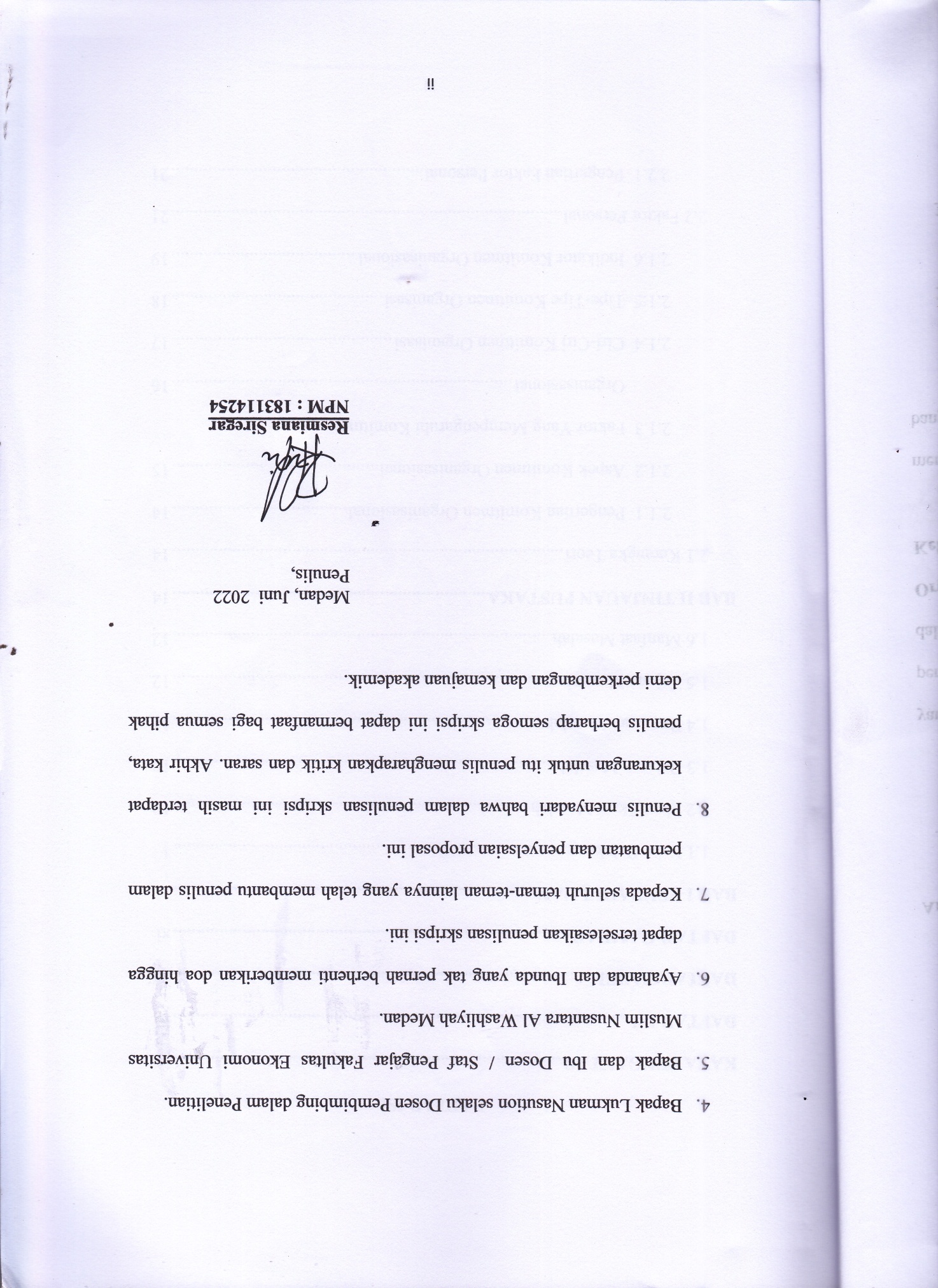 